ПРОЄКТ  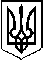 У К Р А Ї Н АП Е Р Е Г І Н С Ь К А   С Е Л И Щ Н А    Р А Д АВосьме демократичне скликанняСімнадцята сесіяР І Ш Е Н Н Явід  ____._____.2021.№ ______-17/2021смт. Перегінське  Про затвердження проектів землеустрою щодо відведення земельних ділянок та передача у власність Розглянувши заяви громадян,  документацію із землеустрою,  керуючись ст. 12, 116, 118, 121, 122 Земельного кодексу України, ст. 26 Законом  України «Про  місцеве самоврядування  в  Україні», враховуючи пропозиції комісії містобудування, будівництва, земельних відносин, екології та охорони навколишнього середовища, селищна рада     ВИРІШИЛА:1. Затвердити гр. Бурак Лідії Йосипівні  (смт. Перегінське, вул. Радова Права, 46) проект землеустрою щодо відведення земельної ділянки площею 0,0375 га, кадастровий номер 2624855800:01:011:0278 для ведення особистого селянського господарства в смт. Перегінське урочище  «Потік» та передати дану земельну ділянку у    власність.2. Затвердити гр. Бурак Лідії Йосипівні  (смт. Перегінське, вул. Радова Права, 46) проект землеустрою щодо відведення земельної ділянки площею 0,0773 га, кадастровий номер 2624855800:01:011:0276 для ведення особистого селянського господарства в смт. Перегінське урочище  «За селом» та передати дану земельну ділянку у    власність.3. Затвердити гр. Харчук Ярославі Володимирівні  (с. Слобода Небилівська, вул. Т. Шевченка, 65) проект землеустрою щодо відведення земельної ділянки площею 0,0619  га, кадастровий номер 2624883604:04:001:0156 для ведення особистого селянського господарства в с. Слобода Небилівська вул. Шевченка та передати дану земельну ділянку у    власність.4. Затвердити гр. Харчук Ярославі Володимирівні  (с. Слобода Небилівська, вул. Т. Шевченка, 65) проект землеустрою щодо відведення земельної ділянки площею 0,2770  га, кадастровий номер 2624883604:04:001:0160 для ведення особистого селянського господарства в с. Слобода Небилівська урочище «Солонець» та передати дану земельну ділянку у    власність.5. Затвердити гр. Тринчію Петру Яковичу  (с. Небилів, вул. Т. Шевченка, 183) проект землеустрою щодо відведення земельної ділянки площею 0,1965 га, кадастровий номер 2624883601:01:002:0193 для ведення особистого селянського господарства в с. Небилів  урочище «Забереж» та передати дану земельну ділянку у    власність.6. Затвердити гр. Тринчію Петру Яковичу  (с. Небилів, вул. Т. Шевченка, 183) проект землеустрою щодо відведення земельної ділянки площею 0,1476 га, кадастровий номер 2624883601:01:002:0194 для ведення особистого селянського господарства в с. Небилів  урочище «Дрипанка» та передати дану земельну ділянку у    власність.7. Затвердити гр. Тринчію Петру Яковичу  (с. Небилів, вул. Т. Шевченка, 183) проект землеустрою щодо відведення земельної ділянки площею 0,0664 га, кадастровий номер 2624883601:01:003:0201 для ведення особистого селянського господарства в с. Небилів  урочище «Гнила» та передати дану земельну ділянку у    власність.8. Затвердити гр. Клюсу Віталію Васильовичу  (с. Ясень,  вул. Вагилевича, 436) проект землеустрою щодо відведення земельної ділянки площею 0,1760 га, кадастровий номер  2624886701:02:001:0001 для ведення особистого селянського господарства в с. Ясень  урочище «Заріка» та передати дану земельну ділянку у   власність. 9. Затвердити гр. Клюс Оксані Василівні  (с. Ясень,  вул. Вагилевича, 21) проект землеустрою щодо відведення земельної ділянки площею 0,2269 га, кадастровий номер  2624886701:01:009:0074 для ведення особистого селянського господарства в с. Ясень  урочище «Гамарня» та передати дану земельну ділянку у   власність. 10. Затвердити гр. Клюс Оксані Василівні  (с. Ясень,  вул. Вагилевича, 21) проект землеустрою щодо відведення земельної ділянки площею 0,0762 га, кадастровий номер  2624886701:01:001:0127 для ведення особистого селянського господарства в с. Ясень  урочище «Підгамарня» та передати дану земельну ділянку у   власність.11. Затвердити Гулій Яні Тарасівні  (смт. Перегінське, вул. Січових Стрільців, 218) проект землеустрою щодо відведення земельної ділянки площею 0,0969 га, кадастровий номер 2624855800:01:013:0383 для будівництва та обслуговування житлового будинку, господарських будівель і споруд (присадибна ділянка) в смт. Перегінське  вул. Головацького та передати дану земельну ділянку у    власність.12. Затвердити Трембіцькому Костянтину Ярославовичу  (смт. Перегінське, вул. Бойківчанки, 11) проект землеустрою щодо відведення земельної ділянки площею 0,1060 га, кадастровий номер 2624855800:02:004:0311 для ведення особистого селянського господарства в смт. Перегінське  урочище «Віливки» та передати дану земельну ділянку у    власність.13. Затвердити Трембіцькому Костянтину Ярославовичу  (смт. Перегінське, вул. Бойківчанки, 11) проект землеустрою щодо відведення земельної ділянки площею 0,0713 га, кадастровий номер 2624855800:01:007:0939 для ведення особистого селянського господарства в смт. Перегінське  урочище «Весмерик» та передати дану земельну ділянку у    власність.14. Затвердити Трембіцькому Костянтину Ярославовичу  (смт. Перегінське, вул. Бойківчанки, 11) проект землеустрою щодо відведення земельної ділянки площею 0,0780  га, кадастровий номер 2624855800:02:005:0287 для ведення особистого селянського господарства в смт. Перегінське  урочище «Бучники» та передати дану земельну ділянку у    власність.15. Затвердити гр. Сорочак Анні Петрівні  (смт. Перегінське,  вул. Радова Ліва, 70) проект землеустрою щодо відведення земельної ділянки площею 0,0868 га, кадастровий номер 2624855800:01:011:0282 для будівництва та обслуговування житлового будинку, господарських будівель і споруд (присадибна ділянка) в смт. Перегінське вул. Залізнична  та передати дану земельну ділянку у  власність.16. Затвердити гр. Сорочаку Петру Дмитровичу  (смт. Перегінське, вул. Радова Ліва, 70) проект землеустрою щодо відведення земельної ділянки площею 0,0621 га, кадастровий номер 2624855800:01:011:0280 для ведення особистого селянського господарства в смт. Перегінське  урочище «Між зворинами» та передати дану земельну ділянку у    власність.17. Затвердити  гр. Стецюку Радіону Богдановичу  (м. Калуш, вул. Хіміків, 6/40) проект землеустрою щодо відведення земельної ділянки площею 0,4204 га, кадастровий номер 2624883604:04:001:0164 для ведення особистого селянського господарства в с. Слобода Небилівська  урочище «Спинівка» та передати дану земельну ділянку у    власність.18. Затвердити гр. Мигович Христині Василівні  (с. Небилів,  вул. С. Крушельницької, 25) проект землеустрою щодо відведення земельної ділянки площею 0,0618 га, кадастровий номер 2624855800:01:006:0197 для ведення особистого селянського господарства в смт. Перегінське  урочище «Затока» та передати дану земельну ділянку у   власність.19. Затвердити гр. Сем'янчину Івану Семеновичу (с. Красне, вул. Івана Франка, 18 а) проект землеустрою щодо відведення земельної ділянки площею 0,1256 га, кадастровий номер 2624882401:01:001:0247 для  ведення особистого селянського господарства в с. Красне урочище «Біля Василечко Галини» та передати дану ділянку у    власність.20.Затвердити гр. Сем'янчину Івану Семеновичу (с. Красне, вул. Івана Франка, 18 а) проект землеустрою щодо відведення земельної ділянки площею 0,1862 га, кадастровий номер 2624882401:01:003:0151 для  ведення особистого селянського господарства в с. Красне урочище «Біля Гусака» та передати дану ділянку у    власність.21. Затвердити Слюсар Наталії  Василівні  (с. Закерничне,  вул. Шевченка, 65) проект землеустрою щодо відведення земельної ділянки площею 0,0947 га, кадастровий номер 2624855802:03:002:0140  для будівництва та обслуговування житлового будинку, господарських будівель і споруд (присадибна ділянка) в  с. Закерничне урочище «Дирячка» та передати дану земельну ділянку у    власність.22. Затвердити гр. Абрам Тамарі Богданівні (смт. Перегінське, вул. Радова Права, 56) проект землеустрою щодо відведення земельної ділянки площею 0,0688 га, кадастровий номер 2624855800:01:011:0279 для  ведення особистого селянського господарства в смт. Перегінське  урочище «Лукачівці» та передати дану ділянку у    власність.23. Затвердити гр. Абрам Тамарі Богданівні (смт. Перегінське, вул. Радова Права, 56) проект землеустрою щодо відведення земельної ділянки площею 0,1500 га, кадастровий номер 2624855800:01:011:0281 для  ведення особистого селянського господарства в смт. Перегінське  урочище «Засело» та передати дану ділянку у    власність.24. Затвердити гр. Абрам Тамарі Богданівні (смт. Перегінське, вул. Радова Права, 56) проект землеустрою щодо відведення земельної ділянки площею 0,0246 га, кадастровий номер 2624855800:01:006:0196 для  ведення особистого селянського господарства в смт. Перегінське  урочище «Радовище» та передати дану ділянку у    власність.25. Затвердити гр. Витвицькій Оксані Володимирівні (смт. Перегінське, вул. Замлинівка, 12 а) проект землеустрою щодо відведення земельної ділянки площею 0,0300 га, кадастровий номер 2624855800:02:004:0289 для  ведення особистого селянського господарства в смт. Перегінське  урочище «Романові корчі» та передати дану ділянку у    власність.26. Затвердити гр. Витвицькій Оксані Володимирівні (смт. Перегінське, вул. Замлинівка, 12 а) проект землеустрою щодо відведення земельної ділянки площею 0,7495 га, кадастровий номер 2624855800:02:004:0288 для  ведення особистого селянського господарства в смт. Перегінське  урочище «Сигавка » та передати дану ділянку у    власність.27. Затвердити гр. Зваричу Юрію Юрійовичу  (с. Богдан, вул. Бребоя, 139, Закарпатська область) проект землеустрою щодо відведення земельної ділянки площею 0,0668 га, кадастровий номер 2624883604:04:001:0161 для ведення особистого селянського господарства в с. Слобода Небилівська вул. Лесі Українки та передати дану земельну ділянку у    власність.28. Затвердити гр. Зозук Наталії Дмитрівні (смт. Перегінське, вул. Б.Хмельницького, 22) проект землеустрою щодо відведення земельної ділянки площею 0,0875 га, кадастровий номер 2624855800:01:009:0583 для  ведення особистого селянського господарства в смт. Перегінське  вул. Б. Хмельницького та передати дану ділянку у    власність.29. Затвердити гр. Павловичу Степану Михайловичу (смт. Перегінське, вул. Яремчука, 24 а) проект землеустрою щодо відведення земельної ділянки площею 0,0578 га, кадастровий номер 2624855800:01:007:0936 для  ведення особистого селянського господарства в смт. Перегінське  урочище «Весмерик» та передати дану ділянку у    власність.30. Затвердити гр. Данилюк Ганні Богданівні  (с. Ясень  вул. Б.Хмельницького, 103) проект землеустрою щодо відведення земельної ділянки площею 0,5743га, кадастровий номер  2624884103:01:002:0025 для ведення особистого селянського господарства в с. Кузьминець  урочище «Пасічне» та передати дану земельну ділянку у   власність31. Затвердити Семкович Вірі Володимирівні  (с. Закерничне,  вул. Миру, 9)  проект землеустрою щодо відведення земельної ділянки площею 0,0729 га, кадастровий номер 2624855802:03:002:0138  для ведення особистого селянського господарства в  с. Закерничне урочище «Під лісом» та передати дану земельну ділянку у    власність.32. Затвердити Дроцюку Павлу Павловичу  (с. Закерничне,  вул. Шевченка, 95) проект землеустрою щодо відведення земельної ділянки площею 0,0640 га, кадастровий номер 2624855802:03:002:0139  для ведення особистого селянського господарства в  с. Закерничне та передати дану земельну ділянку у    власність.33. Затвердити гр. Липай Христині Володимирівні  (смт. Перегінське, вул. Радова Ліва, 257) проект землеустрою щодо відведення земельної ділянки площею 0,0961га, кадастровий номер 2624855800:01:012:0157 для  ведення особистого селянського господарства в смт. Перегінське  урочище «Стадниці» та передати дану ділянку у    власність.34. Затвердити гр. Липай Христині Володимирівні  (смт. Перегінське, вул. Радова Ліва, 257) проект землеустрою щодо відведення земельної ділянки площею 0,0426га, кадастровий номер 2624855800:01:013:0360 для  ведення особистого селянського господарства в смт. Перегінське  вул. Радова Ліва та передати дану ділянку у    власність.35. Затвердити гр. Романюк Лілії Василівні  (смт. Перегінське, вул. Промислова, 24) проект землеустрою щодо відведення земельної ділянки площею 0,0652 га, кадастровий номер 2624855800:02:005:0289 для  ведення особистого селянського господарства в смт. Перегінське  урочище «Стасівки» та передати дану ділянку у    власність.36. Затвердити гр. Романюк Лілії Василівні  (смт. Перегінське, вул. Промислова, 24) проект землеустрою щодо відведення земельної ділянки площею 0,0466 га, кадастровий номер 2624855800:02:004:0291 для  ведення особистого селянського господарства в смт. Перегінське  урочище «Романові корчі» та передати дану ділянку у    власність.37. Затвердити гр. Романюк Лілії Василівні  (смт. Перегінське, вул. Промислова, 24) проект землеустрою щодо відведення земельної ділянки площею 0,0317 га, кадастровий номер 2624855800:02:005:0288 для  ведення особистого селянського господарства в смт. Перегінське  урочище «Віливки» та передати дану ділянку у    власність.38. Затвердити гр. Романюк Лілії Василівні  (смт. Перегінське, вул. Промислова, 24) проект землеустрою щодо відведення земельної ділянки площею 0,0343 га, кадастровий номер 2624855800:01:006:0198 для  ведення особистого селянського господарства в смт. Перегінське  урочище «Затока» та передати дану ділянку у    власність.39. Затвердити гр. Максимцю Володимиру Миколайовичу  (смт. Перегінське, вул. Січових Стрільців, 167) проект землеустрою щодо відведення земельної ділянки площею 0,1276 га, кадастровий номер 2624855800:01:007:0938 для  ведення особистого селянського господарства в смт. Перегінське  урочище «Горби» та передати дану ділянку у    власність.40. Затвердити гр. Депутату Василю Васильовичу  (смт. Перегінське, вул. Сагайдачного, 86) проект землеустрою щодо відведення земельної ділянки площею 0,0776 га, кадастровий номер 2624855800:01:009:0581 для  ведення особистого селянського господарства в смт.  Перегінське   по вул. Коцюбинського та передати дану ділянку у    власність.41. Затвердити гр. Депутату Василю Васильовичу  (смт. Перегінське, вул. Сагайдачного, 86) проект землеустрою щодо відведення земельної ділянки площею 0,0590 га, кадастровий номер 2624855800:02:005:0285 для  ведення особистого селянського господарства в смт. Перегінське    урочище «Весмерик» та передати дану ділянку у    власність.42. Затвердити гр. Харчук Ярославі Володимирівні  (с. Слобода Небилівська, вул. Т.Шевченка, 65) проект землеустрою щодо відведення земельної ділянки площею 0,1285 га, кадастровий номер 2624883604:04:001:0158 для  ведення особистого селянського господарства в с. Слобода Небилівська урочище «Біля Котика» та передати дану ділянку у    власність.43. Затвердити гр. Мельник Олександрі Петрівні (с. Красне, вул. Господарська, 37) проект землеустрою щодо відведення земельної ділянки площею 0,2400 га, кадастровий номер 2624882401:01:002:0126 для будівництва та обслуговування житлового будинку, господарських будівель і споруд (присадибна ділянка)  в с. Красне по вул.. Незалежності та передати дану ділянку у    власність.44.Затвердити гр. Люклян Ірині Богданівні  (смт. Перегінське, вул. Промислова, 2) проект землеустрою щодо відведення земельної ділянки площею 0,0400 га, кадастровий номер 2624855800:02:004:0294 для  ведення особистого селянського господарства в смт. Перегінське    урочище «Віливки» та передати дану ділянку у    власність.45.Затвердити гр. Люклян Ірині Богданівні  (смт. Перегінське, вул. Промислова, 2) проект землеустрою щодо відведення земельної ділянки площею 0,0400 га, кадастровий номер 2624855800:02:004:0292 для  ведення особистого селянського господарства в смт. Перегінське    урочище «Панське» та передати дану ділянку у    власність.46.Затвердити гр. Федорі Олені Яківні  (смт. Перегінське, вул. Спортивна, 10) проект землеустрою щодо відведення земельної ділянки площею 0,0447 га, кадастровий номер 2624855800:01:008:0326 для  ведення особистого селянського господарства в смт. Перегінське    по вул. Спортивна та передати дану ділянку у    власність.47.Затвердити Дякуну Володимиру Тарасовичу  (смт. Перегінське, вул. Велика, 50 а) проект землеустрою щодо відведення земельної ділянки площею 0,1323 га, кадастровий номер 2624855800:01:007:0942 для будівництва та обслуговування житлового будинку, господарських будівель і споруд (присадибна ділянка) в смт. Перегінське  вул. Руданського та передати дану земельну ділянку у    власність.48.Затвердити Миговичу Василю Юрійовичу  (с. Небилів, вул. Нова, 29) проект землеустрою щодо відведення земельної ділянки площею 0,0964 га, кадастровий номер 2624883601:02:002:0052 для  ведення особистого селянського господарства в с. Небилів урочище «Блинянка» та передати дану ділянку у    власність.49. Затвердити Миговичу Василю Юрійовичу  (с. Небилів, вул. Нова, 29) проект землеустрою щодо відведення земельної ділянки площею 0,2442 га, кадастровий номер 2624883601:02:002:0052 для  ведення особистого селянського господарства в с. Небилів урочище «Мохнач» та передати дану ділянку у    власність.50. Затвердити гр. Зозуку Олегу Володимировичу  (смт. Перегінське, вул. Гончара, 20) проект землеустрою щодо відведення земельної ділянки площею 0,0561 га, кадастровий номер 2624855800:02:004:0293 для  ведення особистого селянського господарства в смт. Перегінське    урочище «Королишено» та передати дану ділянку у    власність.51. Затвердити гр. Зозуку Олегу Володимировичу  (смт. Перегінське, вул. Гончара, 20) проект землеустрою щодо відведення земельної ділянки площею 0,0464 га, кадастровий номер 2624855800:02:004:0290 для  ведення особистого селянського господарства в смт. Перегінське    урочище «Королишено» та передати дану ділянку у    власність.52. Затвердити гр. Зозуку Олегу Володимировичу  (смт. Перегінське, вул. Гончара, 20) проект землеустрою щодо відведення земельної ділянки площею 0,0700 га, кадастровий номер 2624855800:02:004:0287 для  ведення особистого селянського господарства в смт. Перегінське    урочище «Королишено» та передати дану ділянку у    власність.53. Затвердити гр. Юрчишину Миколі Васильовичу  (с. Ясень, вул. О. Довбуша, 44) проект землеустрою щодо відведення земельної ділянки площею 0,0683 га, кадастровий номер 2624886701:01:002:0207 для  ведення особистого селянського господарства в с. Ясень урочище «Пасіки» та передати дану ділянку у    власність.54. Затвердити Черпаку Петру Володимировичу  (смт. Перегінське, вул. Карпатська, 12) проект землеустрою щодо відведення земельної ділянки площею 0,1500 га, кадастровий номер 2624855800:01:011:0285 для будівництва та обслуговування житлового будинку, господарських будівель і споруд (присадибна ділянка) в смт. Перегінське  вул. Залізнична та передати дану земельну ділянку у    власність.55. Затвердити гр. Семковичу Василю Богдановичу  (смт. Перегінське, вул. Серпнева, 14) проект землеустрою щодо відведення земельної ділянки площею 0,0481 га, кадастровий номер 2624855800:01:013:0386 для  ведення особистого селянського господарства в смт. Перегінське вул. Радова Ліва та передати дану ділянку у    власність.56. Затвердити гр. Черпак Надії Дмитрівні (смт. Перегінське, вул. Мошури, 30 а) проект землеустрою щодо відведення земельної ділянки площею 0,1591 га, кадастровий номер 2624855800:01:011:0277 для  ведення особистого селянського господарства в смт. Перегінське урочище «Підперелісок»  та передати дану ділянку у    власність.57. Затвердити Волошин Тетяні Володимирівні  (смт. Перегінське, вул. Дубина, 12) проект землеустрою щодо відведення земельної ділянки площею 0,0777 га, кадастровий номер 2624855800:01:010:0477 для будівництва та обслуговування житлового будинку, господарських будівель і споруд (присадибна ділянка) в смт. Перегінське  вул. Виговського та передати дану земельну ділянку у    власність.58. Затвердити гр. Семкович Галині Ярославівні (с. Небилів, вул. Січових Стрілців, 3 б) проект землеустрою щодо відведення земельної ділянки площею 0,2469 га, кадастровий номер 2624883601:01:001:0392 для  ведення особистого селянського господарства в с. Небилів урочище «Беріг»  та передати дану ділянку у    власність.59. Затвердити гр. Семкович Галині Ярославівні (с. Небилів, вул. Січових Стрілців, 3 б) проект землеустрою щодо відведення земельної ділянки площею 0,2018 га, кадастровий номер 2624883601:01:001:0393 для  ведення особистого селянського господарства в с. Небилів урочище «Бір»  та передати дану ділянку у    власність.60. Затвердити гр. Вінтоняк Діані Володимирівні (с. Гриньків, вул Л. Українки, 5) проект землеустрою щодо відведення земельної ділянки площею 0,5117 га, кадастровий номер 2624884102:05:004:0135 для  ведення особистого селянського господарства в с. Гриньків урочище «Шумляче»  та передати дану ділянку у    власність.61. Затвердити Федорій Вірі Петрівні  (смт. Перегінське, вул. Сагайдачного, 202) проект землеустрою щодо відведення земельної ділянки площею 0,1500 га, кадастровий номер 2624855800:02:002:0506 для будівництва та обслуговування житлового будинку, господарських будівель і споруд (присадибна ділянка) в смт. Перегінське  вул. Сагайдачного та передати дану земельну ділянку у    власність.62. Затвердити гр. Годованцю Юрію Ігоровича (с. Ясень, вул. Вагилевича, 530) проект землеустрою щодо відведення земельної ділянки площею 0,3361 га, кадастровий номер 2624886701:01:001:0133 для  ведення особистого селянського господарства в с. Ясень по вул. Молодіжна  та передати дану ділянку у    власність.63. Затвердити гр. Годованцю Юрія Ігоровича (с. Ясень, вул. Вагилевича, 530) проект землеустрою щодо відведення земельної ділянки площею 0,0902 га, кадастровий номер 2624886701:01:002:0208 для  ведення особистого селянського господарства в с. Ясень по вул. Молодіжна  та передати дану ділянку у    власність.64. Затвердити гр. Годованець Іванні Федорівні (с. Ясень, вул. Вагилевича, 530) проект землеустрою щодо відведення земельної ділянки площею 0,0164 га, кадастровий номер 2624886701:01:001:0128 для  ведення особистого селянського господарства в с. Ясень по вул. Молодіжна  та передати дану ділянку у    власність.65. Затвердити гр. Годованцю Тарасу Ігоровича (с. Ясень, вул Вагилевича, 530) проект землеустрою щодо відведення земельної ділянки площею 0,2282 га, кадастровий номер 2624886701:01:002:0209 для  ведення особистого селянського господарства в с. Ясень по вул. Молодіжна  та передати дану ділянку у    власність.66. Затвердити гр. Гаврилів Любові Михайлівні (с. Ясень, вул.  Єдності, 4 а) проект землеустрою щодо відведення земельної ділянки площею 0,3325 га, кадастровий номер 2624886701:01:001:0131 для  ведення особистого селянського господарства в с. Ясень по вул. Молодіжна  та передати дану ділянку у    власність.67. Затвердити Коцану Володимиру Зіновійовичу  (смт. Перегінське, вул. Патрієва, 4) проект землеустрою щодо відведення земельної ділянки площею 0,0732 га, кадастровий номер 2624855800:01:009:0592 для будівництва та обслуговування житлового будинку, господарських будівель і споруд (присадибна ділянка) в смт. Перегінське  вул. Патрієва та передати дану земельну ділянку у    власність.68. Затвердити гр. Гринів Світлані Миколаївні (с. Ясень, вул. Космонавтів, 20) проект землеустрою щодо відведення земельної ділянки площею 0,2358 га, кадастровий номер 2624886701:01:005:0187 для  ведення особистого селянського господарства в с. Ясень в урочищі «Штикулівка»  та передати дану ділянку у    власність.69. Затвердити гр. Гадзецькому Богдану Васильовичу  (с. Закерничне, вул. Шевченка, 29) проект землеустрою щодо відведення земельної ділянки площею 0,1200 га, кадастровий номер 2624855800:02:005:0290 для  індивідуального садівництва  в смт. Перегінську в урочищі «Весмерик»  та передати дану ділянку у    власність.70. Затвердити гр. Олійнику Василю Павловичу (смт. Перегінське, вул. Млинівська, 13) проект землеустрою щодо відведення земельної ділянки площею 0,2685 га, кадастровий номер 2624855800:02:004:0295 для  ведення особистого селянського господарства в смт. Перегінське урочище «Панське»  та передати дану ділянку у    власність.71. Затвердити гр. Глушаку Василю Васильовичу (смт. Перегінське, вул. Морозенка, 32) проект землеустрою щодо відведення земельної ділянки площею 0,0950 га, кадастровий номер 2624883601:01:001:0340 для будівництва та обслуговування житлового будинку, господарських будівель і споруд (присадибна ділянка) в с. Небилів по вул. Дружби  та передати дану ділянку у    власність.72. Затвердити гр. Бендак Іванні Ярославівні (смт. Перегінське, вул. Бойківчанки, 35) проект землеустрою щодо відведення земельної ділянки площею 0,1090 га, кадастровий номер 2624855800:02:004:0296 для  ведення особистого селянського господарства в смт. Перегінське урочище «Бучники»  та передати дану ділянку у    власність.73. Затвердити гр. Федотовій Олександрі Йосипівні  (с. Слобода Небилівська, вул. Т.Шевченка, 25) проект землеустрою щодо відведення земельної ділянки площею 0,1880  га, кадастровий номер 2624883604:04:001:0170 для  ведення особистого селянського господарства в с. Слобода Небилівська урочище «Березина» та передати дану ділянку у    власність.74. Затвердити гр. Федотовій Олександрі Йосипівні  (с. Слобода Небилівська, вул. Т.Шевченка, 25) проект землеустрою щодо відведення земельної ділянки площею 0,2216  га, кадастровий номер 2624883604:04:001:0166 для  ведення особистого селянського господарства в с. Слобода Небилівська урочище «За Римаками» та передати дану ділянку у    власність.75, Затвердити гр. Федотовій Олександрі Йосипівні  (с. Слобода Небилівська, вул. Т.Шевченка, 25) проект землеустрою щодо відведення земельної ділянки площею 0,3480  га, кадастровий номер 2624883604:04:001:0172 для  ведення особистого селянського господарства в с. Слобода Небилівська урочище «Городи» та передати дану ділянку у    власність.76. Затвердити гр. Депутату Йосифу Йосифовичу (смт. Перегінське, вул. Л.Українки, 3) проект землеустрою щодо відведення земельної ділянки площею 0,0781 га, кадастровий номер 2624855800:01:010:0479 для  ведення особистого селянського господарства в смт. Перегінське,урочище «Дубина»  та передати дану ділянку у    власність.77. Затвердити гр. Люклян Ользі Василівні (смт. Перегінське, вул. Л.Українки, 69 а) проект землеустрою щодо відведення земельної ділянки площею 0,1441 га, кадастровий номер 2624855800:01:011:0287 для  ведення особистого селянського господарства в смт. Перегінське урочище «Між зворинами»  та передати дану ділянку у    власність.78. Затвердити гр. Люклян Ользі Василівні (смт. Перегінське, вул. Л.Українки, 69 а) проект землеустрою щодо відведення земельної ділянки площею 0,0677га, кадастровий номер 2624855800:01:009:0594 для  ведення особистого селянського господарства в смт. Перегінське, вул.Українки  та передати дану ділянку у    власність.79. Затвердити гр. Шолопак Людмилі Василівні (с. Гриньків, вул. Л. Українки, 5) проект землеустрою щодо відведення земельної ділянки площею 0,7085 га, кадастровий номер 2624884102:05:004:0137 для  ведення особистого селянського господарства в с. Гриньків, урочище «Шумляче»  та передати дану ділянку у    власність.80. Затвердити гр. Шолопак Людмилі Василівні (с. Гриньків, вул. Л. Українки, 5) проект землеустрою щодо відведення земельної ділянки площею 0,2300 га, кадастровий номер 2624886701:01:009:0075 для  ведення особистого селянського господарства в с. Ясень, урочище «Посіч»  та передати дану ділянку у    власність.81. Затвердити гр. Манів Ірині Миколаївні (с. Закерничне, вул. Шевченка, 91) проект землеустрою щодо відведення земельної ділянки площею 0,0502 га, кадастровий номер 2624855800:02:002:0508 для  ведення особистого селянського господарства в смт. Перегінське урочище «Тартак»  та передати дану ділянку у    власність.82. Затвердити гр. Савчуку Володимиру Володимировичу (смт. Перегінське, вул. Шевченка, 39) проект землеустрою щодо відведення земельної ділянки площею 0,0465 га, кадастровий номер 2624855800:01:013:0391 для  ведення особистого селянського господарства в смт. Перегінське вул. Радова Ліва  та передати дану ділянку у    власність.83. Затвердити Яцущаку Василю Васильовичу  (с. Кузьминець вул. І. Франка) проект землеустрою щодо відведення земельної ділянки площею 0,1408 га, кадастровий номер 2624884100:04:001:0003 для будівництва та обслуговування житлового будинку, господарських будівель і споруд (присадибна ділянка) в с. Кузьминець та передати дану земельну ділянку у    власність.84. Затвердити Герич Любові Ігорівні  (смт. Перегінське, вул. Б.Хмельницького, 29) проект землеустрою щодо відведення земельної ділянки площею 0,0669 га, кадастровий номер 2624855800:02:002:0509 для будівництва та обслуговування житлового будинку, господарських будівель і споруд (присадибна ділянка) в смт. Перегінське  вул. Великий Беріг та передати дану земельну ділянку у    власність.85. Затвердити гр. Вагилевич Надії Русланівні (с. Небилів, вул. Садова, 24) проект землеустрою щодо відведення земельної ділянки площею 0,2245 га, кадастровий номер 2624883601:01:003:0204 для  ведення особистого селянського господарства в с. Небилів урочище «Луг»  та передати дану ділянку у    власність.86. Затвердити гр. Вагилевич Надії Русланівні  (с. Небилів, вул. Садова, 24) проект землеустрою щодо відведення земельної ділянки площею 0,1224га, кадастровий номер 2624883601:01:002:0196 для  ведення особистого селянського господарства в с. Небилів урочище «Сигла»  та передати дану ділянку у    власність.87. Затвердити гр. Вагилевич Надії Русланівні (с. Небилів, вул. Садова, 24)  проект землеустрою щодо відведення земельної ділянки площею 0,1200га, кадастровий номер 2624883601:01:002:0195 для  ведення особистого селянського господарства в с. Небилів урочище «Дрипанка»  та передати дану ділянку у    власність.88. Затвердити гр. Вагилевич Надії Русланівні (с. Небилів, вул. Садова, 24)  проект землеустрою щодо відведення земельної ділянки площею 0,0520га, кадастровий номер 2624883600:18:001:0003 для  ведення особистого селянського господарства в с. Небилів урочище «Гнила»  та передати дану ділянку у    власність89. Затвердити гр. Соломчак Оксані Омелянівні (смт. Перегінське, вул. Велика, 207 а) проект землеустрою щодо відведення земельної ділянки площею 0,1100га, кадастровий номер 2624855800:01:009:0591 для  ведення особистого селянського господарства в смт. Перегінське вул. Велика  та передати дану ділянку у    власність.90. Затвердити гр. Соломчак Оксані Омелянівні (смт. Перегінське, вул. Велика, 207 а) проект землеустрою щодо відведення земельної ділянки площею 0,1200га, кадастровий номер 2624855800:01:010:0480 для  ведення особистого селянського господарства в смт. Перегінське, урочище «Пашків» та передати дану ділянку у    власність.91. Затвердити гр. Гелетій Ользі Василівні (смт. Перегінське, вул. Коцюбинського, 79) проект землеустрою щодо відведення земельної ділянки площею 0,1095га, кадастровий номер 2624855800:01:009:0590 для  ведення особистого селянського господарства в смт. Перегінське вул. Коцюбинського  та передати дану ділянку у    власність.92. Затвердити гр. Тринчук Мирославі Андріївні  (с. Небилів, вул. Польова, 22) проект землеустрою щодо відведення земельної ділянки площею 0,2098га, кадастровий номер 2624883601:01:002:0055 для  ведення особистого селянського господарства в с. Небилів вул.. Польова та передати дану ділянку у    власність.93. Затвердити гр. Миндюку Якову Романовичу  (с. Небилів, вул. Січових Стрільців, 3 а) проект землеустрою щодо відведення земельної ділянки площею 0,1461га, кадастровий номер 2624883601:01:002:0197 для  ведення особистого селянського господарства в с. Небилів урочище «Бір»  та передати дану ділянку у    власність.94. Затвердити гр. Миндюку Якову Романовичу  (с. Небилів, вул. Січових Стрільців, 3 а) проект землеустрою щодо відведення земельної ділянки площею 0,0534га, кадастровий номер 2624883601:01:003:0205 для  ведення особистого селянського господарства в с. Небилів урочище «Кривий»  та передати дану ділянку у    власність.95. Затвердити гр. Михайлишину Віктору Миколайовичу  (с. Ясень,  вул. Шептицького, 14) проект землеустрою щодо відведення земельної ділянки площею 0,0964 га, кадастровий номер  2624886701:01:002:0212 для ведення особистого селянського господарства в с. Ясень  урочище «Пасіки» та передати дану земельну ділянку у   власність. 96. Затвердити гр. Михайлишину Віктору Миколайовичу  (с. Ясень,  вул. Шептицького, 14) проект землеустрою щодо відведення земельної ділянки площею 0,1061 га, кадастровий номер  2624886701:01:002:0216 для ведення особистого селянського господарства в с. Ясень  урочище «Пасіки» та передати дану земельну ділянку у   власність. 97. Затвердити гр. Михайлишину Віктору Миколайовичу  (с. Ясень,  вул. Шептицького, 14) проект землеустрою щодо відведення земельної ділянки площею 0,0720 га, кадастровий номер  2624886701:01:002:0215 для ведення особистого селянського господарства в с. Ясень  урочище «Пасіки» та передати дану земельну ділянку у   власність. 98. Затвердити гр. Михайлишину Віктору Миколайовичу  (с. Ясень,  вул. Шептицького, 14) проект землеустрою щодо відведення земельної ділянки площею 0,2471 га, кадастровий номер  2624886701:01:002:0214 для ведення особистого селянського господарства в с. Ясень  урочище «Звір» та передати дану земельну ділянку у   власність. 99. Затвердити гр. Дудар Марії Дмитрівні  (смт.  Брошнів-Осада, вул. С. Галечко, 4, кв.14) проект землеустрою щодо відведення земельної ділянки (із зміною цільового призначення – код КВЦПЗ 16.00)  площею 0,2559 га, кадастровий номер  2624884100:10:001:0005 для ведення особистого селянського господарства(код 01.03) за межами с. Гриньків урочище «Рікля» та передати дану земельну ділянку у   власність. 100. Затвердити гр. Дудар Зіновію Михайловичу  (смт.  Брошнів-Осада, вул. С. Галечко, 4, кв.14) проект землеустрою щодо відведення земельної ділянки (із зміною цільового призначення – код КВЦПЗ 16.00)  площею 0,4713 га, кадастровий номер  2624884100:10:001:0004 для ведення особистого селянського господарства ( код 01.03) за межами с. Гриньків урочище «Рікля» та передати дану земельну ділянку у   власність. 101. Затвердити гр. Сьомак Галині Юріївні  (с. Слобода Небилівська, вул. Т. Шевченка, 73) проект землеустрою щодо відведення земельної ділянки площею 0,2811  га, кадастровий номер 2624883604:04:001:0173 для ведення особистого селянського господарства в с. Слобода Небилівська, урочище «Кам'янець» та передати дану земельну ділянку у    власність.102. Затвердити гр. Миндюку Ярославу Васильовичу (с. Слобода Небилівська, вул. Т. Шевченка, 73) проект землеустрою щодо відведення земельної ділянки площею 0,4796  га, кадастровий номер 2624883604:04:001:0175 для ведення особистого селянського господарства в с. Слобода Небилівська, урочище «Лази» та передати дану земельну ділянку у    власність.103. Затвердити гр. Крайник Ользі Костянтинівні  (смт. Перегінське, вул. Ювілейна) проект землеустрою щодо відведення земельної ділянки площею 0,1070 га, кадастровий номер 2624855800:02:003:0270 для будівництва та обслуговування житлового будинку, господарських будівель і споруд (присадибна ділянка) в смт. Перегінське  вул. Ювілейна та передати дану земельну ділянку у    власність.104. Затвердити гр. Андрішаку Василю Ігоровичу  (смт. Перегінське, вул. Радова Ліва, 23) проект землеустрою щодо відведення земельної ділянки площею 0,0314га, кадастровий номер 2624855800:02:005:0295 для ведення особистого селянського господарства  в смт. Перегінське, урочище «Юхнівці» та передати дану земельну ділянку у  власність.105. Затвердити гр. Абраму Олегу Богдановичу  (смт. Перегінське, вул. Довбуша, 3) проект землеустрою щодо відведення земельної ділянки площею 0,1829га, кадастровий номер 2624855800:01:012:0158 для ведення особистого селянського господарства  в смт. Перегінське, урочище Стадниці» та передати дану земельну ділянку у  власність.106. Затвердити гр. Біличко Христині Михайлівні  (смт. Перегінське, вул. Вагилевича, 6) проект землеустрою щодо відведення земельної ділянки площею 0,1121га, кадастровий номер 2624855800:02:002:0510 для ведення особистого селянського господарства  в смт. Перегінське, вул. Кам'яниста та передати дану земельну ділянку у  власність.107. Затвердити гр. Єсип Віталію Ерастовичу  (м. Долина  вул. Обліски, 115 В, кв. 50) проект землеустрою щодо відведення земельної ділянки площею 0,0472га, кадастровий номер 2624855800:02:005:0294 для ведення особистого селянського господарства  в смт. Перегінське, урочище «Весмерик» та передати дану земельну ділянку у  власність.108. Затвердити гр. Єсип Віталію Ерастовичу  (м. Долина  вул. Обліски, 115 В, кв. 50) проект землеустрою щодо відведення земельної ділянки площею 0,0452га, кадастровий номер 2624855800:02:004:0301 для ведення особистого селянського господарства  в смт. Перегінське, урочище «Віливки» та передати дану земельну ділянку у  власність.109. Затвердити гр. Пліш Ользі Матвіївні (с. Гриньків, вул.  Л. Українки, 5) проект землеустрою щодо відведення земельної ділянки площею 0,5394 га, кадастровий номер 2624884102:05:004:0136 для  ведення особистого селянського господарства в с. Гриньків, урочище «Шумляче»  та передати дану ділянку у    власність.110. Затвердити гр. Готрашу Богдану Мироновичу  (смт. Перегінське, вул. Патрійчука, 16) проект землеустрою щодо відведення земельної ділянки площею 0,0591га, кадастровий номер 2624855800:02:001:0150 для будівництва та обслуговування житлового будинку, господарських будівель і споруд (присадибна ділянка) в смт. Перегінське,  вул. Патрійчука та передати дану земельну ділянку у    власність.111. Затвердити гр. Готраш Наталії Володимирівні  (смт. Перегінське, вул. Патрійчука, 16) проект землеустрою щодо відведення земельної ділянки площею 0,1833га, кадастровий номер 2624855800:02:001:0149 для ведення особистого селянського господарства  в смт. Перегінське, вул. Патрійчука та передати дану земельну ділянку у  власність.112. Затвердити  гр. Куличок Юрію Леоновичу  (м. Самбір вул.. Виговського, 71 а) проект землеустрою щодо відведення земельної ділянки площею 0,1182га, кадастровий номер 2624855800:02:005:0244  для будівництва та обслуговування житлового будинку, господарських будівель і споруд (присадибна ділянка) в смт. Перегінське,  урочище «Юхнівці» та передати дану земельну ділянку у    власність.113.  Контроль за виконанням даного рішення покласти на комісію містобудування, будівництва, земельних відносин, екології та охорони навколишнього середовища (І. Пайш). Селищний голова 						                         Ірина ЛЮКЛЯН